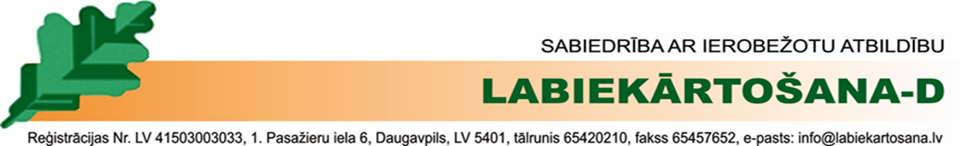 Daugavpilī2020.gada 02.decembrī Nr.1.6/237Daugavpils pilsētas domes              izpilddirektorei S.Šņepstes kundzeiKr. Valdemāra ielā 1, Daugavpilī, LV-5401zināšanai: SIA ,,VR AUDITS” valdes loceklei V. Razujevas kundzeiAvotu ielā 4c, Jēkabpilī, LV-5201PAZIŅOJUMSPar Sabiedrības ar ierobežotu atbildību "Labiekārtošana-D" ārkārtas dalībnieku sapulces sasaukšanu		Pamatojoties uz Publiskas personas kapitāla daļu un kapitālsabiedrību pārvaldības likuma 70.pantu, Sabiedrības ar ierobežotu atbildību „Labiekārtošana - D” (turpmāk-Sabiedrība) valde sasauc ārkārtas Sabiedrības dalībnieku sapulci Daugavpils pilsētas domē, Krišjāņa Valdemāra ielā 1, Daugavpilī,  2020. gada 16.decembrī, plkst.09:00, ar šādu darba kārtību:Dalībnieku sapulces sekretāra (protokolētāja) iecelšana.Sabiedrības vidēja termiņa darbības stratēģijas 2021. - 2025. gadam apstiprināšana.Sabiedrības darbinieku atlīdzības noteikšanas svarīgāko nosacījumu pabalstu un kompensāciju izmaksai, izdevumu segšanai, prēmēšanai un citādai materiālajai stimulēšanai, mēnešalgu (darba algu) maksimālo apmēru, kā arī citu ierobežojošo nosacījumu grozījumu saskaņošana.valdes locekle 					                                                               J.MamajaPankeviča +371 26736637Dokuments ir parakstīts ar drošu elektronisko parakstu un satur laika zīmogu